Уважаемые родители!Приглашаем Вас принять участие в ФЛЕШМОБ зарядке, посвященной Дню Знаний 1 сентября!Начало в 8.00 на площадке перед главным входом. Приходите, получите заряд бодрости и хорошего настроения вместе с Вашими детьми и сотрудниками  детского сада!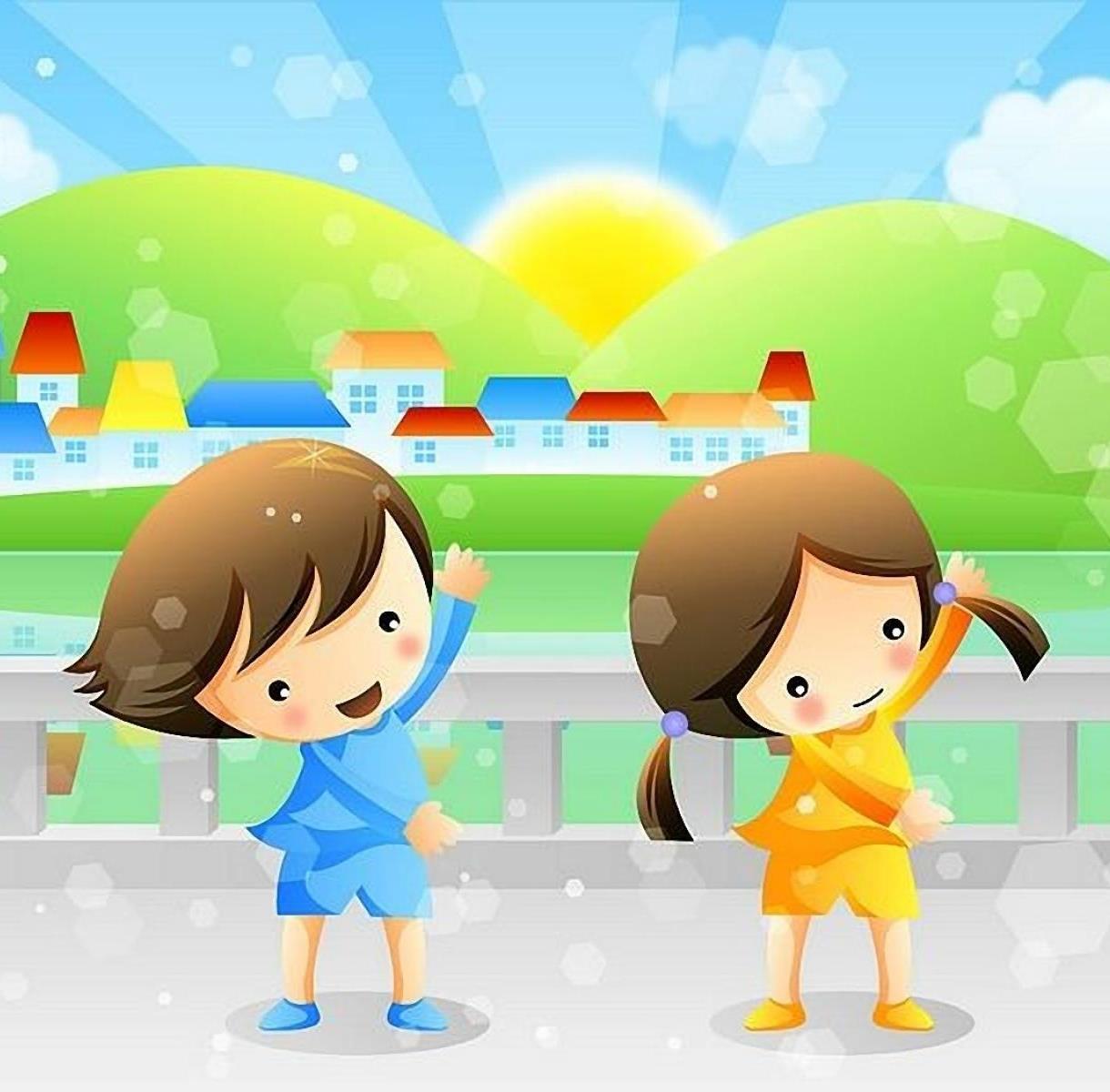 План мероприятий,проводимых 1 сентября в МБДОУ №62 «Улыбка»ВремяМероприятиеМестопроведенияОтветственный8.00-8.10Флешмоб совместнойзарядки сродителями,детьми исотрудниками.Все группы.Площадка перед главным входом (при хорошей погоде, спортивный зал (при дождливой погоде)Лаурс.В.С.,Денисова ЕГ.,Баркова Т.Н.,Звездина И. Г.,Прабина М.М.9.00-9.30«Игровые упражнения «Веселые шарики!»В группах №3,5,7 Площадка перед главным входом (при хорошей погоде, спортивный зал (при дождливой погоде)Терскова Ю.Г., Тароева О.П., Аксенова С.Н., Новикова Е.В.Мяндина Н.Ф.9.30-10.00Досуг:«Путешествие в страну знаний!» В группах №2,9Площадка перед главным входом (при хорошей погоде), спортивный зал (при дождливой погоде)Лаурс.В.С.,Денисова Е.Г.,Баркова Т.Н.,Убиенных И.И.,Яковлева В.В.,Баженова К.,В.Ахмутдинова В.Н.10.10-10.40Досуг:«Путешествие встрану знаний!»В группах №4,1,6Площадка перед главным входом (при хорошей погоде),Лаурс.В.С.,Денисова Е.Г.,Баркова Т.Н.,Шуравина Л.Г.,Звездина И.Г.,Одинцова А.В.,Новикова Е.В., Бондарчук К.Н.,Баскакова Г.А.